.Intro:  Der Tanz beginnt nach 16 counts mit der BrückeS1: Cross, Point, Cross Point, Rock Step, Shuffle ½ TurnS2: Rock Step, Coaster ¼ Turn,  Step-Pivot ½ Turn x 2(Option:  Rocking Chair statt Step- Pivot ½ Turn x 2)(Restart hier in Runde 2 & 10 – hier abbrechen und von vorn beginnen)S3: Grapevine Turn ¼, Step ½, Turn  ¼,  Behind, Turn ¼ (Figure 8)S4: Chasse Right, Rock Recover, Turn ¾ Right, Left Shuffle(Brücke am Ende vom Runde 5)Brücke: Während des Intros und am Ende vom Runde 5T1:  Jazz Box with Cross, Side, Touch, Side, TouchT2: Chasse Right, Cross, Full Turn, Chasse Left, Rock Back(Option:  Linken Fuß hinter rechten kreuzen, rechten Fuß etwas anheben - Gewicht zurück auf den rechten FußKontakt:  jeff-sollinger@gmx.deMy Little Throwback (de)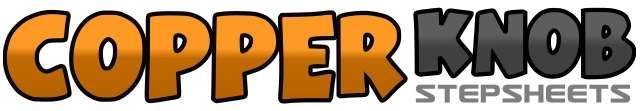 .......Count:32Wand:4Ebene:High Improver.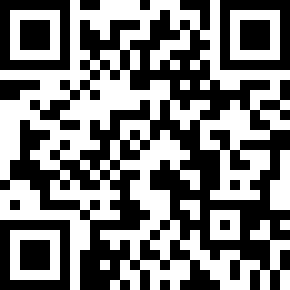 Choreograf/in:Jeff Sollinger (DE) - März 2019Jeff Sollinger (DE) - März 2019Jeff Sollinger (DE) - März 2019Jeff Sollinger (DE) - März 2019Jeff Sollinger (DE) - März 2019.Musik:Throwback - Homegrown Band : (iTunes, amazon)Throwback - Homegrown Band : (iTunes, amazon)Throwback - Homegrown Band : (iTunes, amazon)Throwback - Homegrown Band : (iTunes, amazon)Throwback - Homegrown Band : (iTunes, amazon)........1-2Rechten Fuß über linken kreuzen - Linke Fußspitze links auftippen3-4Linken Fuß über rechten kreuzen - Rechte Fußspitze rechts auftippen5-6Schritt nach vorn mit rechts, linken Fuß etwas anheben - Gewicht zurück auf den linken Fuß7&8¼ Drehung rechts herum und Schritt nach rechts mit rechts - Linken Fuß an rechten heransetzen, ¼ Drehung rechts herum und Schritt nach vorn mit rechts1-2Schritt nach vorn mit links, rechten Fuß etwas anheben - Gewicht zurück auf den rechten Fuß3&4Linken Fuß zurück - ¼ Drehung links herum, rechten Fuß an linken heransetzen und Schritt nach vorn mit links5-6Schritt nach vorn mit rechts - ½ Drehung links herum auf beiden Ballen, Gewicht am Ende links7-8Schritt nach vorn mit rechts - ½ Drehung links herum auf beiden Ballen, Gewicht am Ende links1-2Schritt nach rechts mit rechts - Linken Fuß hinter rechten kreuzen3-4¼ Drehung rechts herum und Schritt nach vorn mit rechts (9 Uhr) - Schritt nach vorn mit links5-6½ Drehung rechts herum auf beiden Ballen, Gewicht am Ende rechts - ¼ Drehung rechts herum und Schritt nach links mit links (6 Uhr)7-8Rechten Fuß hinter linken kreuzen - ¼ Drehung links herum und Schritt nach vorn mit links1&2Schritt nach rechts mit rechts - Linken Fuß an rechten heransetzen und Schritt nach rechts mit rechts3-4Linken Fuß hinter rechten kreuzen, rechten Fuß etwas anheben - Gewicht zurück auf den rechten Fuß5-6¼ Drehung rechts herum und Schritt nach hinten mit links – ½ Drehung rechts herum und Schritt nach vorn mit rechts7-8Schritt nach vorn mit links - Rechten Fuß an linken heransetzen und Schritt nach vorn mit links1-2Rechten Fuß über linken kreuzen - Schritt nach hinten mit links3-4Schritt nach rechts mit rechts - Linken Fuß über rechten kreuzen5-6Schritt nach rechts mit rechts - Linken Fuß neben rechtem auftippen7-8Schritt nach links mit links - Rechten Fuß neben linkem auftippen1&2Schritt nach rechts mit rechts - Linken Fuß an rechten heransetzen und Schritt nach rechts mit rechts3-4Linken Fuß über rechten kreuzen - Volle Drehung rechts herum auf beiden Ballen, Gewicht am Ende rechts5&6Schritt nach links mit links - Rechten Fuß an linken heransetzen und Schritt nach links mit links7-8Rechten Fuß hinter rechten kreuzen, linken Fuß etwas anheben - Gewicht zurück auf den linken Fuß